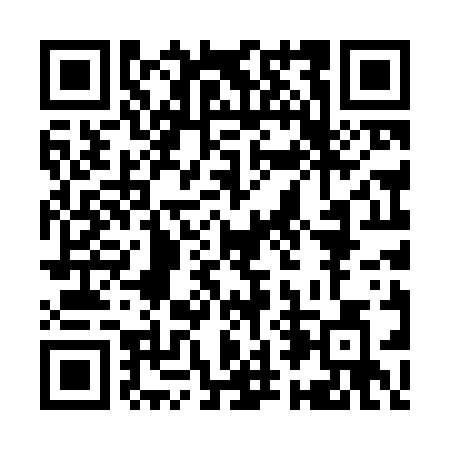 Ramadan times for Shreveport, Louisiana, USAMon 11 Mar 2024 - Wed 10 Apr 2024High Latitude Method: Angle Based RulePrayer Calculation Method: Islamic Society of North AmericaAsar Calculation Method: ShafiPrayer times provided by https://www.salahtimes.comDateDayFajrSuhurSunriseDhuhrAsrIftarMaghribIsha11Mon6:236:237:301:254:487:217:218:2812Tue6:226:227:291:254:497:227:228:2913Wed6:206:207:281:254:497:237:238:3014Thu6:196:197:261:254:497:237:238:3115Fri6:186:187:251:244:497:247:248:3116Sat6:176:177:241:244:507:257:258:3217Sun6:156:157:231:244:507:267:268:3318Mon6:146:147:211:244:507:267:268:3419Tue6:136:137:201:234:507:277:278:3420Wed6:116:117:191:234:517:287:288:3521Thu6:106:107:171:234:517:287:288:3622Fri6:086:087:161:224:517:297:298:3723Sat6:076:077:151:224:517:307:308:3824Sun6:066:067:131:224:517:317:318:3825Mon6:046:047:121:214:517:317:318:3926Tue6:036:037:111:214:527:327:328:4027Wed6:026:027:101:214:527:337:338:4128Thu6:006:007:081:214:527:337:338:4129Fri5:595:597:071:204:527:347:348:4230Sat5:575:577:061:204:527:357:358:4331Sun5:565:567:041:204:527:357:358:441Mon5:555:557:031:194:527:367:368:452Tue5:535:537:021:194:527:377:378:453Wed5:525:527:001:194:527:377:378:464Thu5:505:506:591:184:537:387:388:475Fri5:495:496:581:184:537:397:398:486Sat5:485:486:571:184:537:407:408:497Sun5:465:466:551:184:537:407:408:508Mon5:455:456:541:174:537:417:418:509Tue5:435:436:531:174:537:427:428:5110Wed5:425:426:521:174:537:427:428:52